ZÁMĚR VÝPŮJČKY ČÁSTI POZEMKUMěsto Klimkovice dle ust. § 39 odst. 1 zákona č. 128/2000 Sb., o obcích (obecní zřízení), ve znění pozdějších předpisů, oznamuje záměr výpůjčky části pozemku, parc. č. 561/1 k. ú. Klimkovice, druh pozemku: ostatní plocha, způsob využití: silnice, o výměře 1 m², za účelem umístění elektronického informačního panelu na vnitřní stěnu objektu autobusové čekárny. Tato část pozemku bude vypůjčena na dobu neurčitou.O záměru vypůjčit část pozemku č. 561/1 k. ú. Klimkovice rozhodla Rada města Klimkovic na své 
117. schůzi konané dne 16. 06. 2022.Svá vyjádření k výše uvedenému záměru je nutné doručit na Městský úřad Klimkovice, Lidická 1, 
742 83 Klimkovice, v zalepené obálce s textem: „NEOTVÍRAT, výpůjčka části pozemku parc. č. 561/1 
k. ú. Klimkovice nejpozději do 13:00 hodin dne 15. 07. 2022.Jaroslav Vargastarosta			Zákres části pozemku parc. č. 561/1 k. ú. Klimkovice určené k výpůjčce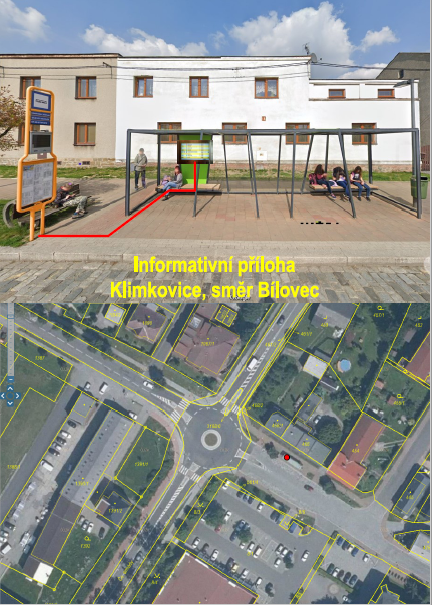 Váš dopis zn.:ze dne:Čj.:1631/2022-HTO/JAJSp. zn.: Vyřizuje:Bc. Jana JalůvkováTel.:556 420 108e-mail:j.jaluvkova@mesto-klimkovice.czDatum:28. 06. 2022